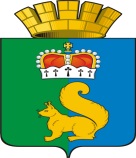 ПОСТАНОВЛЕНИЕАДМИНИСТРАЦИИ ГАРИНСКОГО ГОРОДСКОГО ОКРУГАО внесение изменений в постановление администрации Гаринского городского округа от 21.07.2020 г № 236 «Об утверждении Порядка и сроков составления проекта бюджета Гаринского городского округа на очередной финансовый год и плановый период»В соответствии со статьями 169 и 184 Бюджетного кодекса Российской Федерации,  в целях организации составления проекта бюджета Гаринского Городского округа на очередной финансовый год и плановый период, руководствуясь Уставом Гаринского городского округа,ПОСТАНОВЛЯЮ:Внести в Порядок составления проекта бюджета Гаринского городского округа на очередной финансовый год и плановый период (далее – Порядок), утвержденный постановлением администрации Гаринского городского округа от 21.07.2020 г. № 236 «Об утверждении Порядка и сроков составления проекта бюджета Гаринского городского округа на очередной финансовый год и плановый период» следующие изменения:1.1. Пункт 2.7 Главы 1. Порядка изложить  в следующей редакции:«2.7. направляет в Финансовое управление администрации Гаринского городского округа перечень муниципальных  программ Гаринского городского округа на очередной финансовый год и плановый период;».1.2. Пункты 6-10 главы 2 Порядка изложить в новой редакции:«6. Администрация Гаринского городского округа не позднее 01 июля текущего финансового года утверждает План  мероприятий по составлению  проекта бюджета Гаринского городского округа на очередной финансовый год и плановый период и сроки представления необходимой информации.7. Главные распорядители средств местного бюджета, главные администраторы доходов бюджета  обеспечивают сбор информации с подведомственных учреждений и представляют в Финансовое управление администрации Гаринского городского округа в установленные сроки Планом мероприятий  сведения, необходимые для составления проекта местного  бюджета.8. Администрация Гаринского городского округа обеспечивают сбор информации и представляет в Финансовое управление администрации Гаринского городского округа информацию необходимую для составления проекта бюджета, в том числе показатели прогноза социально-экономического развития Гаринского городского округа на очередной финансовый год и плановый период .9. Финансовое управление администрации Гаринского городского округа направляет плановые объемы бюджетных ассигнований на очередной финансовый год и плановый период главным распорядителям средств местного бюджета, в установленные сроки утвержденным Планом мероприятий по составлению  бюджета.10. Администрация Гаринского Городского округа не позднее 15 ноября текущего финансового  года рассматривает и предоставляет проект решения Думы Гаринского  городского округа о местном бюджете на очередной финансовый год и плановый период, а также документы, подлежащие предоставлению в Думу Гаринского городского округа одновременно с указанными проектами в соответствии с утвержденными нормативно-правовыми актами.».2.Настоящее постановление опубликовать (обнародовать).Глава Гаринского городского округа	                                         С. Е. Величко23.06.2022№ 225п.г.т. Гарип.г.т. Гари